Trade Compliance Associate TCRS2443HIGH LEVEL OVERVIEWServe as a Trade Compliance Associate reporting to the Trade Compliance Manager EXPECTATIONSAssist the Trade Compliance Manager Manage Denied Party ScreeningHazmat experience preferredU.S. Import audit experienceManage the HTS, valuation, PGAs, C/OHelp implement new software for duty drawback & CustomsWork with Customs BrokersESSENTIALSCorporate trade compliance experience Experience with HTS, denied party screening, C-TPAT, duty drawback Experience managing Customs BrokersHazmat experienceExperience with US/CA imports/exportsPrefer experience with ACE Bachelor’s Degree preferredCustoms Broker’s License preferredGood computer skills to include ExcelDurham, NC area TO APPLY EMAIL YOUR RESUME TO:Linda Lexo at linda@traderecruiting.com or Rick Miller at rick@traderecruiting.comRecruiters and Licensed Customs Brokers specializing in trade compliance positions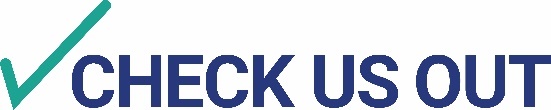        www.traderecruiting.com